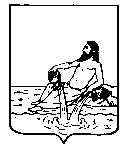 ВЕЛИКОУСТЮГСКАЯ ДУМАВЕЛИКОУСТЮГСКОГО МУНИЦИПАЛЬНОГО ОКРУГАР Е Ш Е Н И Е  от      20.12.2022          №   110                  _________________________________________________________________                 _________________________   г. Великий УстюгВ соответствии с решением Великоустюгской Думы Великоустюгского муниципального округа от 27.09.2022 года № 14 «О вопросах правопреемства органов местного самоуправления»,Великоустюгская Дума РЕШИЛА:Внести в решение Совета сельского поселения Самотовинское от 29.12.2021  № 22 «О бюджете сельского поселения Самотовинское  на 2022 год и плановый период 2023 и 2024 годов» следующие изменения:1.1. В пункте 1 цифры «23 370,0», «23 370,0» заменить цифрами «23 473,2»,  «24 282,7».1.2. В пункте 8 цифры «3960,2» заменить цифрами «6440,6».1.3. В пункте 11 цифры «573,3» заменить цифрами «407,4».1.4. Приложения   №1, № 2, № 3, № 4, № 5, № 6 к решению Совета  сельского поселения от 29.12.2021 №  22 «О бюджете сельского поселения Самотовинское  на 2022 год и плановый период 2023 и 2024 годов» изложить в новой редакции согласно  приложениям № 1,  № 2, № 3, № 4 № 5, № 6 к настоящему решению.2. Настоящее решение вступает в силу после официального опубликования.                                           Приложение № 1к решению Великоустюгской Думы от 20.12.2022 № 110"О  внесении  изменений  и дополнений  в решение Совета  сельского поселения Самотовинское  от 29.12.2021 № 22 «О бюджете сельского поселения Самотовинское                                                                                                                                            на 2022 год и плановый период 2023 и 2024 годов "                                                                                                                              Приложение № 2Приложение № 2                   к решению Совета сельского поселения Самотовинское от 29.12.2021 № 22       "О бюджете сельского поселения Самотовинское на 2022 год и плановый период                                                                                                                  2023 и 2024 годов"                                                                                                               Приложение №3                                            к решению Великоустюгской Думы от 20.12.2022 № 110 Приложение № 3                   к решению Совета сельского поселения Самотовинское от 25.12.2021 № 00       "О бюджете сельского поселения Самотовинское на 2022 год и плановый период                                                                                                                  2023 и 2024 годов"РАСПРЕДЕЛЕНИЕ БЮДЖЕТНЫХ АССИГНОВАНИЙ ПО РАЗДЕЛАМ, ПОДРАЗДЕЛАМ КЛАССИФИКАЦИИ РАСХОДОВ НА 2022 ГОД И ПЛАНОВЫЙ ПЕРИОД 2023 И 2024 ГОДОВ                                                                                                                                      тыс.руб.                                                                                                                           Приложение № 4                                                                                                                                                                                                      к решению Великоустюгской Думы от 20.12.2022 № 110 Приложение № 4к решению Совета сельского поселения Самотовинское от 29.12.2021 № 22    "О бюджете сельского поселения Самотовинское на 2022 год и плановый период 2023 и 2024 годов"РАСПРЕДЕЛЕНИЕ БЮДЖЕТНЫХ АССИГНОВАНИЙ ПО РАЗДЕЛАМ,ПОДРАЗДЕЛАМ, ЦЕЛЕВЫМ СТАТЬЯМ ГОСУДАРСТВЕННЫМ (МУНИЦИПАЛЬНЫМ)ПРОГРАММАМ И НЕПРОГРАММНЫМ НАПРАВЛЕНИЯМ ДЕЯТЕЛЬНОСТИ, ГРУППАМ (ПОДГРУППАМ) ВИДОВ РАСХОДОВ КЛАССИФИКАЦИИ РАСХОДОВ БЮДЖЕТА ПОСЕЛЕНИЯ НА  2022 ГОД И ПЛАНОВЫЙ ПЕРИОД 2023 И 2024 ГОДОВ                                                                                                                                                                               тыс.руб                                                                                                                                                                                                                                                                                                                                                                                                                                       Приложение № 5                         к решению Великоустюгской Думы от 20.12.2022 № 110Приложение № 5                          к решению Совета сельского поселения Самотовинское от 29.12.2021 № 22 "О бюджете сельского поселения Самотовинское на 2022год и плановый период 2023 и   2024 годов"      Ведомственная структура расходов бюджета сельского поселения на очередной финансовый 2022 год и плановый период 2023 и 2024 годов по главным распорядителям бюджетных средств, разделам, подразделам и (или) целевым статьям (муниципальным) программам и непрограмным направлениям деятельности, группам (группам и подгруппам) видов расходов классификации расходов бюджетов.                                                                                                                                            тыс.руб                                                                                                                                         Приложение № 6                         к решению Великоустюгской Думы от 20.12.2022 № 110                                                                                                                 Приложение № 6к решению Совета сельского поселения Самотовинское от 29.12.2021 № 22"О бюджете сельского поселения Самотовинское на 2022год и плановый период 2023 и 2024 годов"РАСПРЕДЕЛЕНИЕ МЕЖБЮДЖЕТНЫХ ТРАНСФЕРТОВ, ПОЛУЧАЕМЫХ ИЗ РАЙОННОГО БЮДЖЕТА В БЮДЖЕТЫ ПОСЕЛЕНИЙ НА 20212ГОД И ПЛАНОВЫЙ ПЕРИОД 2023 И 2024 ГОДОВтыс.руб. О внесении изменений в решение Совета сельского поселения Самотовинское от 29.12.2021 № 22 «О бюджете сельского поселения Самотовинское на 2022 год и плановый период 2023 и 2024 годов»Председатель Великоустюгской Думы_______________С.А. КапустинГлава Великоустюгского муниципального округа Вологодской области _______________А.В. Кузьмин     Приложение № 1                                к решению Совета сельского поселения Самотовинское от 29.12.2021 № 22                     "О бюджете сельского поселения Самотовинское на 2022 год и плановый период                                                                                                                  2023 и 2024 годов"                        ИСТОЧНИКИ ФИНАНСИРОВАНИЯ ДЕФИЦИТА                БЮДЖЕТА СЕЛЬСКОГО ПОСЕЛЕНИЯ САМОТОВИНСКОЕ                  НА ОЧЕРЕДНОЙ ФИНАНСОВЫЙ  2022 ГОД И                            ПЛАНОВЫЙ ПЕРИОД 2023 И 2024 ГОДЫ                                                                                                                                                                                      тыс.руб.           к решению Великоустюгской Думы от 20.12.2022 № 110"О  внесении  изменений  и дополнений  в решение Совета  сельского поселения Самотовинское  от 29.12.2021 № 22 «О бюджете сельского поселения Самотовинское                                                                                                                                            на 2022 год и плановый период 2023 и 2024 годов "ОБЪЕМ ДОХОДОВ БЮДЖЕТА ПОСЕЛЕНИЯ, ФОРМИРУЕМЫЙ ЗА СЧЕТ НАЛОГОВЫХ И НЕНАЛОГОВЫХ ДОХОДОВ, А ТАКЖЕ БЕЗВОЗМЕЗДНЫХ ПЕРЕЧИСЛЕНИЙ НА 2022 ГОД И ПЛАНОВЫЙ ПЕРИОД 2023 И 2024 ГОДОВ                                                                                                                                      тыс.руб.   "О  внесении  изменений  и дополнений  в решение Совета  сельского поселения Самотовинское  от 29.12.2021 № 22 «О бюджете сельского поселения Самотовинское                                                                                                                                            на 2022 год и плановый период 2023 и 2024 годов "Наименование расходовРазделПодраз-делСумма на    2022гСумма на 2023гСумма на 2024г123456Общегосударственные вопросы01005 470,4 4 801,44 801,4Функционирование высшего должностного лица субъекта Российской  Федерации и муниципального  образования01021023,1995,5      995,5Функционирование Правительства Российской Федерации, высших исполнительных органов государственной власти субъектов Российской Федерации, местных администраций01044364,13747,93770,9Обеспечение деятельности финансовых, налоговых и таможенных органов и органов финансового (финансово-бюджетного) надзора010646,023,00,0Резервные фонды011135,035,035,0Другие общегосударственные вопросы01132,20,00,0Национальная оборона0200283,6276,6286,2Мобилизационная  и вневойсковая подготовка0203283,6276,6286,2Национальная безопасность и правоохранительная деятельность0300210,070,070,0Защита населения и территории от чрезвычайных ситуаций природного и техногенного характера, пожарная безопасность0310210,070,070,0Национальная экономика04002 299,01 849,01 849,0Дорожное хозяйство (Дорожные фонды)04092 299,01 849,01 849,0Жилищно-коммунальное хозяйство05009 429,24 163,73 694,2Коммунальное хозяйство05024109,8330,0330,0Благоустройство05035319,43 833,73 364,2Образование070010,010,010,0Молодежная политика 070710,010,010,0Культура, кинематография08003 648,73 175,63 175,6Культура 08013 648,73 175,63 175,6Социальная политика1000511,4633,3633,3Пенсионное обеспечение1001407,4573,3573,3Социальное обеспечение населения1003104,060,060,0Физическая культура и спорт11002 420,42 662,42 662,4Физическая культура11012 420,42 662,42 662,4Условно утвержденные расходы341,4676,1Итого расходов24 282,717 983,417 858,2        "О  внесении  изменений  и дополнений  в решение Совета  сельского поселения Самотовинское  от 29.12.2021 № 22 «О бюджете сельского поселения Самотовинское                                                                                                                                            на 2022 год и плановый период 2023 и 2024 годов "Наименование расходовРазделПод-разделЦелевая статьяВид расхо-довСумма на 2022Сумма на 2023Сумма на 202412345678Общегосударственные вопросы0100 5 470,44 801,44 801,4Функционирование высшего должностного лица субъекта Российской Федерации и муниципального образования01021023,1 995,5995,5Глава муниципального образования01020    90 0 02030001023,1907,9907,9Расходы на выплаты персоналу государственных (муниципальных) органов0100290 0 0203000120935,5907,9907,9Глава муниципального образования выплаты за счет дотации на обеспечение оплаты труда муниципальных служащих010290 0 02 7003087,687,687,6Расходы на выплаты персоналу государственных (муниципальных) органов010290 0 02 70030112087,687,687,6Функционирование Правительства Российской Федерации, высших исполнительных органов государственной власти субъектов Российской Федерации, местных администраций 01044364,13 747,93 770,9Центральный аппарат010490 0 02040003433,62 817,43 061,4Расходы на выплаты персоналу государственных (муниципальных) органов010490 0 02040001202 834,42 197,62 197,6Иные закупки товаров, работ и услуг для обеспечения государственных (муниципальных) нужд010490 0 0204000240581,7619,8863,8Уплата налогов, сборов и иных платежей010490 0 020400085017,50,00,0Центральный аппарат выплаты за счет дотации на обеспечение оплаты труда муниципальных служащих010490 0 02 70030707,5707,5707,5Расходы на выплаты персоналу государственных (муниципальных) органов010490 0 02 70030120707,5707,5707,5Единая субвенция на осуществление отдельных государственных полномочий010490 0 02723112,02,02,0Иные закупки товаров, работ и услуг для обеспечения государственных (муниципальных) нужд010490 0 02723112402,02,0	2,0Не программные расходы010490 0 00 00000221,0221,00,0Межбюджетные трансферты010490 9 00 000000221,0221,00,0Межбюджетные трансферты на выполнение полномочий городских (сельских ) поселений010490 9 02 00000221,0221,00,0Осуществление полномочий по исполнению местных бюджетов поселений в части ведения бюджетного (бухгалтерского) учета и составлению отчетности010490 9 02 00003221,0221,00,0Иные межбюджетные трансферты010490 9 02 00003540221,0221,00,0Обеспечение  деятельности финансовых, налоговых и таможенных органов и органов финансового (финансово-бюджетного) надзора010646,023,00,0Межбюджетные трансферты010690 9 00 0000046,023,00,0Межбюджетные трансферты на выполнение полномочий городских (сельских) поселений010690 9 02 0000046,023,00,0Осуществление полномочий по внутреннему муниципальному контролю010690 9 02 0000123,023,00,0Иные межбюджетные трансферты010690 9 02 0000154023,023,00,0Осуществление полномочий по внешнему муниципальному контролю010690 9 02 0000223,00,00,0Иные межбюджетные трансферты010690 9 02 0000254023,00,00,0Резервные фонды 011135,035,035,0Резервные фонды011167 0 00 0000035,035,035,0 Резервные фонды местных администраций011167 0 00 0500035,035,035,0Резервные средства 011167 0 00 0500087035,035,035,0Другие общегосударственные вопросы01132,20,00,0Непрограммные расходы011390 0 00 000002,20,00,0Исполнение судебных актов по искам к органам местного самоуправления и казенным учреждениям о возмещении вреда, причиненного в результате незаконных действий (бездействий) органов местного самоуправления и казенных учреждений, либо должностных лиц этих органов и учреждений011390 0 04 010002,20,00,0Исполнение судебных актов 011390 0 04 010008302,20,00,0Национальная оборона0200 283,6276,6286,2Мобилизационная  и вневойсковая подготовка0203283,6276,6286,2Непрограммные расходы020390 0 00 00000   283,6   276,6   286,2Отдельные мероприятия в области национальной экономики020390 0 02 00000   283,6   276,6   286,2Субвенция на осуществление первичного воинского учета органами местного самоуправления поселений, муниципальных и городских округов020390 0 02 51180283,6276,6286,2Расходы на выплаты персоналу государственных (муниципальных) органов020390 0 02 51180120283,6276,6286,2Национальная безопасность и правоохранительная деятельность03 00210,070,070,0Защита населения и территории от чрезвычайных ситуаций природного и техногенного характера, пожарная безопасность0310210,070,070,0Мероприятия в сфере безопасности и правоохранительной деятельности031034 0 00 00000210,070,070,0Мероприятия по обеспечению пожарной безопасности031034 0 08 00000210,070,070,0Обеспечение пожарной безопасности в границах поселения031034 0 08 00010210,070,070,0Иные закупки товаров, работ и услуг для обеспечения государственных (муниципальных) нужд031034 0 08 00010240210,070,070,0Национальная экономика04 002 299,01 849,0 1 849,0Дорожное хозяйство (Дорожные фонды)04092 299,01 849,01 849,0Муниципальная программа "Развитие и совершенствование сети автомобильных дорог общего пользования местного значения Великоустюгского муниципального района и поселений на 2019-2023 годы"040915 0 00 000002 099,01 849,01 849,0Межбюджетные трансферты040915 9 00 000002 099,01 849,01 849,0Межбюджетные трансферты передаваемые в бюджеты городских (сельских) поселений из районного бюджета040915 9 01 000002 099,01 849,01 849,0Межбюджетные трансферты на выполнение полномочий по дорожной деятельности040915 9 01 000202 099,01 849,01 849,0Иные закупки товаров, работ и услуг для обеспечения государственных (муниципальных) нужд040915 9 01 000202402 099,01 849,01 849,0Осуществление дорожной деятельности за счет собственных средств бюджета040931 5 0000010200,00,00,0Иные закупки товаров, работ и услуг для обеспечения государственных (муниципальных) нужд040931 5 00000102240200,00,00,0Жилищно-коммунальное хозяйство0500 9 429,24 163,73 694,2Коммунальное хозяйство05024 109,8330,0330,0Муниципальная программа «Модернизация системы коммунальной инфраструктуры на территории Великоустюгского муниципального района на 2018-2023 годы и на перспективу до 2027 года"050224 0 00 000004 109,8330,0330,0Межбюджетные трансферты050224 9 00 000004 109,8330,0330,0Межбюджетные трансферты передаваемые в бюджеты городских (сельских) поселений из районного бюджета050224 9 01 000004 109,8330,0330,0Мероприятия в области коммунального хозяйства050224 9 01 000103 799,8330,0330,0Иные закупки товаров, работ и услуг для обеспечения государственных (муниципальных) нужд050224 9 01 00010222403 799,8330,0330,0Межбюджетные трансферты на реализацию мероприятий в рамках проекта «Народный бюджет»050224 9 01 S2200310,00,00,0Мероприятия по ремонту систем водоснабжения в рамках проекта «Народный бюджет» за счет средств областного бюджета050224 9 01 S2270217,00,00,0Иные закупки товаров, работ и услуг для обеспечения государственных (муниципальных) нужд050224 9 01 S2270240217,00,00,0Мероприятия по ремонту систем водоснабжения в рамках проекта «Народный бюджет» за счет средств местного бюджета050224 9 01 S227154,00,00,0Иные закупки товаров, работ и услуг для обеспечения государственных (муниципальных) нужд050224 9 01 S227124054,00,00,0Мероприятия в рамках проекта «Народный бюджет» за счет пожертвований в бюджетах поселений050224 9 01 S227239,00,00,0Иные закупки товаров, работ и услуг для обеспечения государственных (муниципальных) нужд050224 9 01 S227224039,00,00,0Благоустройство05035 319,43 833,73 364,2Мероприятия в рамках проекта «Народный бюджет» в бюджетах поселений050322 0 00 00000950,00,00,0Мероприятия в рамках проекта «Народный бюджет» в бюджетах поселений050322 0 02 00000950,00,00,0Мероприятия в рамках проекта «Народный бюджет» за счет субсидий областного бюджета в бюджетах поселений050322 0 02 S2270665,00,00,0Иные закупки товаров, работ и услуг для обеспечения государственных (муниципальных) нужд050322 0 02 S2270240665,00,00,0Мероприятия в рамках проекта «Народный бюджет» за счет средств местного  бюджета в бюджетах  поселений050322 0 02 S2271165,00,00,0Иные закупки товаров, работ и услуг для обеспечения государственных (муниципальных) нужд050322 0 02 S2271240165,00,00,0Мероприятия в рамках проекта «Народный бюджет» за счет пожертвований в бюджетах поселений050322 0 02 S2272120,00,00,0Иные закупки товаров, работ и услуг для обеспечения государственных (муниципальных) нужд050322 0 02 S2272240120,00,00,0Муниципальная программа «Формирование современной городской среды на 2018-2022 годы»050325 0 00 0000080,00,00,0Мероприятия по благоустройству дворовых и общественных территорий на 2018-2022 годы050325 0 F2 0000080,00,00,0Благоустройство общественных территорий050325 0 F2 5555280,0     0,0     0,0Иные межбюджетные трансферты050325 0 F2 5555254080,00,00,0Программы, мероприятия в области благоустройства050360  0 00 000004 289,43 833,73 364,2Мероприятия в области благоустройства050360  2 00 000004 273,43 833,73 364,2Уличное освещение050360  2 01 000002 433,92 233,32 233,3Организация уличного освещения за счет субсидий областного бюджета050360 2 01 S10902 433,92 233,32 233,3Иные закупки товаров, работ и услуг для обеспечения государственных (муниципальных) нужд050360 2 01 S10902402 433,92 233,32 233,3Прочие мероприятия по благоустройству поселений050360 2 05 000001 855,51 600,41 130,9Проведение мероприятий в рамках благоустройства поселения050360 2 05 000101 855,51 600,41 130,9Иные закупки товаров, работ и услуг для обеспечения государственных (муниципальных) нужд050360 2 05 000102401 855,51 600,41 130,9Образование070010,010,010,0Молодежная политика 070710,010,010,0Мероприятия в области молодежной политики070743 0 00 0000010,010,010,0Проведение оздоровительных и других мероприятий для детей и молодежи070743 0 01 0000010,010,010,0Проведение мероприятий для детей и молодежи070743 0 01 0100010,010,010,0Иные закупки товаров, работ и услуг для  обеспечения государственных (муниципальных) нужд070743 0 01 0100024010,010,010,0Культура, кинематография0800 3 648,73 175,63 175,6Культура 08013 648,73 175,63 175,6Муниципальная программа «Сохранение и развитие культуры и искусства Великоустюгского муниципального района»080102 0 00 0000060,00,00,0Межбюджетные трансферты, передаваемые в бюджеты городских (сельских) поселений из районного бюджета080102 9 01 0000060,00,00,0Межбюджетные трансферты на реализацию муниципальной программы «Сохранение  и развитие культуры и искусства Великоустюгского муниципального района»080102 9 01 0001060,00,00,0Субсидии бюджетным учреждениям080102 9 01 00010661060,00,00,0Муниципальная программа «Развитие малого и среднего предпринимательства в Великоустюгском муниципальном районе на 2022-2026 годы»080119 0 00 0000034,00,00,0Межбюджетные трансферты, передаваемые в бюджеты городских (сельских) поселений из районного бюджета080119 9 01 0000034,00,00,0Иные межбюджетные трансферты бюджетам поселений на поощрение победителей (участников) конкурсов, проводимых в рамках Прокопиевской ярмарки и Русских Ганзейсих дней080119 9 01 0002034,00,00,0Субсидии бюджетным учреждениям080119 9 01 00020661034,00,00,0Мероприятия в сфере культуры и кинематографии, содержание учреждений культуры080144 0 00 000003 554,73 175,63 175,6Обеспечение деятельности подведомственных учреждений за счет дотации на обеспечение оплаты труда муниципальных служащих080144 0 00 70030808,1584,2584,2Субсидии бюджетным учреждениям080144 0 00 70030610808,1584,2584,2Обеспечение деятельности подведомственных учреждений080144 0 00 990002 746,62 591,42 591,4Субсидии бюджетным учреждениям080144 0 00 990006102 746,62 591,42 591,4Социальная политика1000 511,4633,3633,3Пенсионное обеспечение1001407,4573,3573,3Муниципальная программа «Совершенствование муниципального управления и основные направления кадровой политики в Великоустюгском районе в 2021-2025 годах»100111 0 00 0000027,883,383,3Межбюджетные трансферты100111 9 00 0000027,883,383,3Иные межбюджетные трансферты на обеспечение минимальных социальных гарантий100111 9 01 0000027,883,383,3Иные межбюджетные трансферты на обеспечение минимальных социальных гарантий100111 9 01 0000227,883,383,3Публичные нормативные социальные выплаты гражданам100111 9 01 0000231027,883,383,3Мероприятия в сфере социальной политики100150 0 00 00000379,6490,0490,0Дополнительное пенсионное обеспечение100150 1 00 00000379,6490,0490,0Выплаты дополнительного ежемесячного обеспечения к пенсиям государственных муниципальных служащих 100150 1 00 01910379,6490,0490,0Публичные нормативные социальные выплаты гражданам100150 1 00 01910310379,6490,0490,0Социальное обеспечение населения1003104,060,060,0Мероприятия в сфере социальной политики100350 0 00 00000 104,060,060,0Мероприятия в области социального обеспечения населения100350 2 00 00000 104,060,060,0Обеспечение денежной компенсации (на оплату жилья, отопления, освещения) работникам муниципальных учреждений, проживающим и работающим в сельской местности 100350 2 00 48980104,060,060,0Социальные выплаты гражданам,  кроме публичных нормативных социальных выплат100350 2 00 48980320104,060,060,0Физическая культура и спорт1100 2 420,42 662,42 662,4Физическая культура11012 420,42 662,42 662,4Мероприятия в сфере физической культуры и спорта, содержание учреждений110148 0 00 000002 420,42 662,42 662,4Обеспечение деятельности подведомственных учреждений за счет дотации на обеспечение оплаты труда муниципальных служащих110148 0 00 70030162,8162,8162,8Субсидии бюджетным учреждениям110148 0 00 700306610162,8162,8162,8Обеспечение деятельности подведомственных учреждений110148 0 00 990002 257,62 499,62 499,6Субсидии бюджетным учреждениям110148 0 00 990006102 257,62 499,62 499,6Условно-утвержденные расходы341,4676,1Итого расходов24 282,717 983,417 858,2                "О  внесении  изменений  и дополнений  в решение Совета  сельского поселения      Самотовинское  от 29.12.2021 № 22 «О бюджете сельского поселения Самотовинское                                                                                                                                            на 2022 год и плановый период 2023 и 2024 годов "Наименование расходовГРБСРаз-делПод-раз-делЦелевая статьяВид расхо-довСумма на 2022гСумма на 2023гСумма на 2024г123456789Администрации поселения Самотовинское993224 282,717 983,417 858,2Общегосударственные вопросы993201 005 470,44 801,44 801,4Функционирование высшего должностного лица субъекта Российской Федерации и муниципального образования993201021023,1995,5995,5Глава муниципального образования9932010290 0 02 03000935,5907,9907,9Расходы на выплаты персоналу государственных (муниципальных) органов9932010290 0 02 03000120935,5907,9907,9Глава муниципального образования выплаты за счет дотации на обеспечение оплаты труда муниципальных служащих9923010290 0 02 7003087,687,687,6Расходы на выплаты персоналу государственных (муниципальных) органов9923010290 0 02 70030112087,687,687,6Функционирование Правительства Российской Федерации, высших исполнительных органов государственной власти субъектов Российской Федерации, местных администраций 993201044 364,13 747,93 770,9Центральный аппарат9932010490 0 02040003 433,62 817,43 061,4Расходы на выплаты персоналу государственных (муниципальных) органов9932010490 0 02040001202 834,42 197,62 197,6Иные закупки товаров, работ и услуг для обеспечения государственных (муниципальных) нужд9932010490 0 0204000240581,7619,8863,8Уплата налогов, сборов и иных платежей932010490 0 0204000885017,50,00,0Центральный аппарат выплаты за счет дотации на обеспечение оплаты труда муниципальных служащих932010490 0 02 70030707,5707,5707,5Расходы на выплаты персоналу государственных (муниципальных) органов932010490 0 02 70030120707,5707,5707,5Единая субвенция на осуществление отдельных государственных полномочий932010490 0 02 723112,02,02,0Иные закупки товаров, работ и услуг для обеспечения государственных (муниципальных) нужд9932010490 0 02 723112402,0	2,02,0Не программные расходы932010490 0 00 00000    221,0221,00,0Межбюджетные трансферты932010490 9 00 00000221,0221,00,0Межбюджетные трансферты на выполнение полномочий городских (сельских) поселений932010490 9 02 00000221,0221,00,0Осуществление полномочий по исполнению местных бюджетов поселений в части ведения бюджетного (бухгалтерского) учета и составлению отчетности932010490 9 0200003221,0221,00,0Иные межбюджетные трансферты932010490 9 0200003540221,0221,00,0Обеспечение  деятельности финансовых, налоговых и таможенных органов и органов финансового (финансово-бюджетного) надзора932010646,023,00,0Межбюджетные трансферты932010690 9 00 00000 46,023,00,0Межбюджетные трансферты на выполнение полномочий городских (сельских) поселений932010690 9 020000046,023,00,0Осуществление полномочий по внутреннему муниципальному контролю932010690 9 020000123,023,00,0Иные межбюджетные трансферты9932010690 9 020000154023,023,00,0Осуществление полномочий по внешнему муниципальному контролю9932010690 9 020000223,00 ,00,0Иные межбюджетные трансферты99932010690 9 020000254023,00,00,0Резервные фонды 9932011135,035,035,0Резервные фонды 9932011167 0 00 0000035,035,035,0Резервные фонды местных администраций9932011167 0 00 0500035,035,035,0Резервные средства 9932011167 0 00 0500087035,035,035,0Другие общегосударственные вопросы993201132,20,00,0Непрограммные расходы9932011390 0 00 000002,20,00,0Исполнение судебных актов по искам к органам местного самоуправления и казенным учреждениям о возмещении вреда, причиненного в результате незаконных действий (бездействий) органов местного самоуправления и казенных учреждений, либо должностных лиц этих органов и учреждений9932011390 0 04 010002,20,00,0Исполнение судебных актов9932011390 0 04 010008302,20,00,0Национальная оборона993202 00283,6276,6286,2Мобилизационная  и вневойсковая подготовка99320203283,6276,6286,2Непрограммные расходы9932020390 0 00 00000283,6276,6286,2Отдельные мероприятия в области национальной экономики9932020390 0 02 00000283,6276,6286,2Субвенции на осуществление первичного воинского учета органами местного самоуправления поселений, муниципальных и городских округов9932020390 0 02 51180283,6276,6286,2Расходы на выплаты персоналу государственных (муниципальных) органов9932020390 0 02 51180120283,6276,6286,2Национальная безопасность и правоохранительная деятельность99320300 210,070,070,0Защита населения и территории от чрезвычайных ситуаций природного и техногенного характера, пожарная безопасность999320310210,070,070,0Мероприятия в сфере безопасности и правоохранительной  деятельности932031034 0 00 00000210,070,070,0Мероприятия по обеспечению пожарной безопасности932031034 0 08 00000210,070,070,0Обеспечение пожарной безопасности в границах поселения9932031034 0 08 00010210,070,070,0Иные закупки товаров, работ и услуг для обеспечения государственных (муниципальных) нужд9932031034 0 08 00010240210,070,070,0Национальная экономика99320400 2 299,01 849,01 849,0Дорожное хозяйство (Дорожные фонды)993204092 299,01 849,01 849,0Муниципальная программа «Развитие и совершенствование сети автомобильных дорог общего пользования местного значения Великоустюгского района и поселений на 2019-2023 годы»9932040915 0 00 000002 099,01 849,01 849,0Межбюджетные трансферты932040915 9 00 000002 099,01 849,01 849,0Межбюджетные трансферты передаваемые в бюджеты городских (сельских)поселений из районного бюджета99932040915 9 01 000002 099,01 849,01 849,0Межбюджетные трансферты на выполнение полномочий по дорожной деятельности9932040915 9 01 000202 099,01 849,01 849,0Иные закупки товаров, работ и услуг для обеспечения государственных (муниципальных) нужд932040915 9 01 000202402 099,01 849,01 849,0Осуществление  дорожной деятельности за счет собственных средств бюджета9932040931 5 00 00010200,00,00,0Иные закупки товаров, работ и услуг для обеспечения государственных (муниципальных) нужд9932040931 5 00 000102240200,00,00,0Жилищно-коммунальное хозяйство99320500 9 313,24 163,73 694,2Коммунальное хозяйство993205024 109,8330,0330,0Муниципальная программа «Модернизация системы коммунальной инфраструктуры на территории Великоустюгского муниципального района на 2018-2023 годы и на перспективу до 2027 года»932050224 0 00 000004 109,8330,0330,0Межбюджетные трансферты932050224 9 00 000004 109,8330,0330,0Межбюджетные трансферты, передаваемые в бюджеты городских (сельских) поселений из районного бюджета932050224 9 01 000004 109,8330,0330,0Мероприятия в области коммунального хозяйства932050224 9 01 000103 799,8330,0330,0Иные закупки товаров, работ и услуг для обеспечения государственных (муниципальных) нужд932050224 9 01000102403 799,8330,0330,0Межбюджетные трансферты на реализацию мероприятий в рамках проекта «Народный бюджет»9932050224 9 01 S22004310,00,00,0Мероприятия по ремонту систем водоснабжения в рамках проекта «Народный бюджет» за счет средств областного бюджета9932050224 9 01 S2270217,00,00,0Иные закупки товаров, работ и услуг для обеспечения государственных (муниципальных) нужд9932050224 9 01 S2270240217,00,00,0Мероприятия по ремонту систем водоснабжения в рамках проекта «Народный бюджет» за счет средств местного бюджета9932050224 9 01 S227154,00,00,0Иные закупки товаров, работ и услуг для обеспечения государственных (муниципальных) нужд9932050224 9 01 S227124054,00,00,0Мероприятия в рамках проекта «Народный бюджет» за счет пожертвований в бюджетах поселений9932050224 9 01 S227239,00,00,0Иные закупки товаров, работ и услуг для обеспечения государственных (муниципальных) нужд9932050224 9 01 S2272224039,00,00,0Благоустройство993205035 319,43 833,73 364,2Мероприятия в рамках проекта «Народный бюджет» в бюджетах поселений932050322 0 00 00000950,00,00,0Мероприятия в рамках проекта «Народный бюджет» в бюджетах поселений932050322 0 02 00000950,00,00,0Мероприятия в рамках проекта «Народный бюджет» за счет субсидий областного бюджета в бюджетах поселений932050322 0 02S2270665,00,00,0Иные закупки товаров, работ и услуг для обеспечения государственных (муниципальных) нужд932050322 0 02S2270240665,00,00,0Мероприятия в рамках проекта «Народный бюджет» за счет средств местного  бюджета в бюджетах  поселений932050322 0 02S2271165,00,00,0Иные закупки товаров, работ и услуг для обеспечения государственных (муниципальных) нужд932050322 0 02S2271240165,00,00,0Мероприятия в рамках проекта «Народный бюджет» за счет пожертвований в бюджетах поселений932050322 0 02S2272120,00,00,0Иные закупки товаров, работ и услуг для обеспечения государственных (муниципальных) нужд932050322 0 02S2272240120,00,00,0Муниципальная программа «Формирование современной городской среды на 2018-2022 годы»0932050325 0 00 0000080,00,00,0Мероприятия по благоустройству дворовых и общественных территорий на 2018-2022 годы»9932050325 0 F2 0000080,00,00,0Благоустройство общественных территорий9932050325 0 F2 5555280,00,00,0Иные межбюджетные трансферты9932050325 0 F2 55552254080,00,00,0Программы, мероприятия в области благоустройства9932050360 0 00 000004 289,43 833,73 364,2Мероприятия в области благоустройства 9932050360 2 00 000004 273,43 833,73 364,2Уличное освещение9932050360 2 01 000002 433,92 233,32 233,3Организация уличного освещения за счет субсидий областного бюджета9932050360 2 01 S10902 433,92 233,32 233,3Иные закупки товаров, работ и услуг для обеспечения государственных (муниципальных) нужд9932050360 2 01 S109022402 433,92 233,32 233,3Прочие мероприятия по благоустройству поселений99932050360 2 05 000001 855,51 600,41 130,9Проведение мероприятий в рамках благоустройства поселения9932050360 2 05 000101 855,51 600,41 130,9Иные закупки товаров, работ и услуг для обеспечения государственных (муниципальных) нужд9932050360 2 05000102401 855,51 600,41 130,9Образование932070010,010,010,0Молодежная политика 932070710,010,010,0Мероприятия в области молодежной политики9932070743 0 00 0000010,010,010,0Проведение оздоровительных и других мероприятий для детей и молодежи9932070743 0 01 0000010,010,010,0Проведение мероприятий для детей и молодежи993200700743 0 01 0100010,010,010,0Иные закупки товаров, работ и услуг для  обеспечения государственных (муниципальных нужд)932070743 0 01 0100024010,010,010,0Культура, кинематография993208 003 648,73 175,63 175,6Культура 993208013 648,73 175,63 175,6Муниципальная программа «Сохранение и развитие культуры и искусства Великоустюгского муниципального района»9932080102 0 00 0000060,00,00,0Межбюджетные трансферты, передаваемые в бюджеты городских (сельских) поселений из районного бюджета932080102 9 01 0000060,00,00,0Межбюджетные трансферты на реализацию муниципальной программы «Сохранение и развитие культуры и искусства Великоустюгского муниципального района»932080102 9 01 0001060,00,00,0Субсидии бюджетным учреждениям932080102 9 01 0001061060,00,00,0Муниципальная программа «Развитие малого и среднего предпринимательства в Великоустюгском муниципальном районе на 2022-2026 годы»9932080119 0 00 0000034,00,00,0Межбюджетные трансферты, передаваемые в бюджеты городских (сельских) поселений из районного бюджета9932080119 9 01 0000034,00,00,0Иные межбюджетные трансферты бюджетам поселений на поощрение победителей (участников) конкурсов, проводимых в рамках Прокопиевской ярмарки и Русских Ганзейсих дней9932080119 9 01 0002034,00,00,0Субсидии бюджетным учреждениям9932080119 9 01 00020661034,00,00,0Мероприятия в сфере культуры и кинематографии, содержание учреждений культуры9932080144 0 00 000003 554, 73 175,63 175,6Обеспечение деятельности подведомственных учреждений за счет дотации на обеспечение оплаты труда муниципальных служащих9932080144 0 00 70030808,1584,2584,2Субсидии бюджетным учреждениям9932080144 0 00 70030610808,1584,2584,2Обеспечение деятельности подведомственных учреждений9932080144 0 00 990002 746,62 591,42 591,4Субсидии бюджетным учреждениям9932080144 0 00 990006102 746,62 591,42 591,4Социальная политика993210 00511,4633,3633,3Пенсионное обеспечение9321001407,4573,3573,3Муниципальная программа «Совершенствование муниципального управления и основные направления кадровой политики в Великоустюгском районе в 2021-2025 годах»9932100111 0 00 0000027,883,383,3Межбюджетные трансферты9932100111 9 00 0000027,883,383,3Иные межбюджетные трансферты на обеспечение минимальных социальных гарантий9932100111 9 01 0000027,883,383,3Иные межбюджетные трансферты на обеспечение минимальных социальных гарантий9932100111 9 01 0000227,883,383,3Публичные нормативные социальные выплаты гражданам9932100111 9 010000231027,883,383,3Мероприятия в сфере социальной политики9932100150 0 00 00000379,6490,0490,0Дополнительное пенсионное обеспечение9932100150 1 00 00000379,6490,0490,0Выплаты дополнительного ежемесячного обеспечения к пенсиям государственных муниципальных служащих  9932100150 1 00 01910379,6490,0490,0Публичные нормативные социальные выплаты гражданам9932100150 1 00 01910310379,6490,0490,0Социальное обеспечение населения99321003120,060,060,0Мероприятия в сфере социальной политики9932100350 0 00 00000104,060,060,0Мероприятия в области социального обеспечения населения9932100350 2 00 00000 104,060,060,0Обеспечение денежной компенсации (на оплату жилья, отопления, освещения) работникам муниципальных учреждений, проживающих и работающих в сельской местности 9932100350 2 00 48980104,060,060,0Социальные выплаты гражданам,  кроме публичных нормативных социальных выплат9932100350 2 00 48980320    104,0    60,060,0Физическая культура и спорт99321100 2 420,42 662,42 662,4Физическая культура993211012 420,42 662,42 662,4Мероприятия в сфере физической культуры и спорта, содержание учреждений9932110148 0 00 000002  420,42 662,42 662,4Обеспечение деятельности подведомственных учреждений за счет дотации на обеспечение оплаты труда муниципальных служащих9932110148 0 00 70030162,8162,8162,8Субсидии бюджетным учреждениям9932110148 0 00 700306610162,8162,8162,8Обеспечение деятельности подведомственных учреждений9932110148 0 0099000 2 257,62 499,62 499,6Субсидии бюджетным учреждениям9932110148 0 009900066102 257,62 499,62 499,6Условно утвержденные расходы341,4676,1Итого расходов24 282,717983,417858,2                "О  внесении  изменений  и дополнений  в решение Совета  сельского поселения      Самотовинское  от 29.12.2021 № 22 «О бюджете сельского поселения Самотовинское                                                                                                                                            на 2022 год и плановый период 2023 и 2024 годов "Наименование межбюджетных трансфертовСумма     на 2022Сумма на 2023Сумма на   2024Межбюджетные трансферты  на выполнение полномочий по дорожной деятельности в отношении автомобильных дорог местного значения вне границ населенных пунктов в границах района 2099,01849,01849,0Межбюджетные трансферты на обеспечение минимальных социальных гарантий27,883,383,3Межбюджетные трансферты, предаваемые бюджетам муниципальных образований на осуществление части полномочий по решению вопросов местного значения в соответствии с заключенными соглашениями4109,8330,0330,0Межбюджетные трансферты на реализацию муниципальной программы «Сохранение и развитие культуры и искусства Великоустюгского муниципального района»   60,0    0,0      0,0Иные межбюджетные трансферты на решение вопросов местного значения поселений144,00,00,0Итого 6440,62262,32262,3